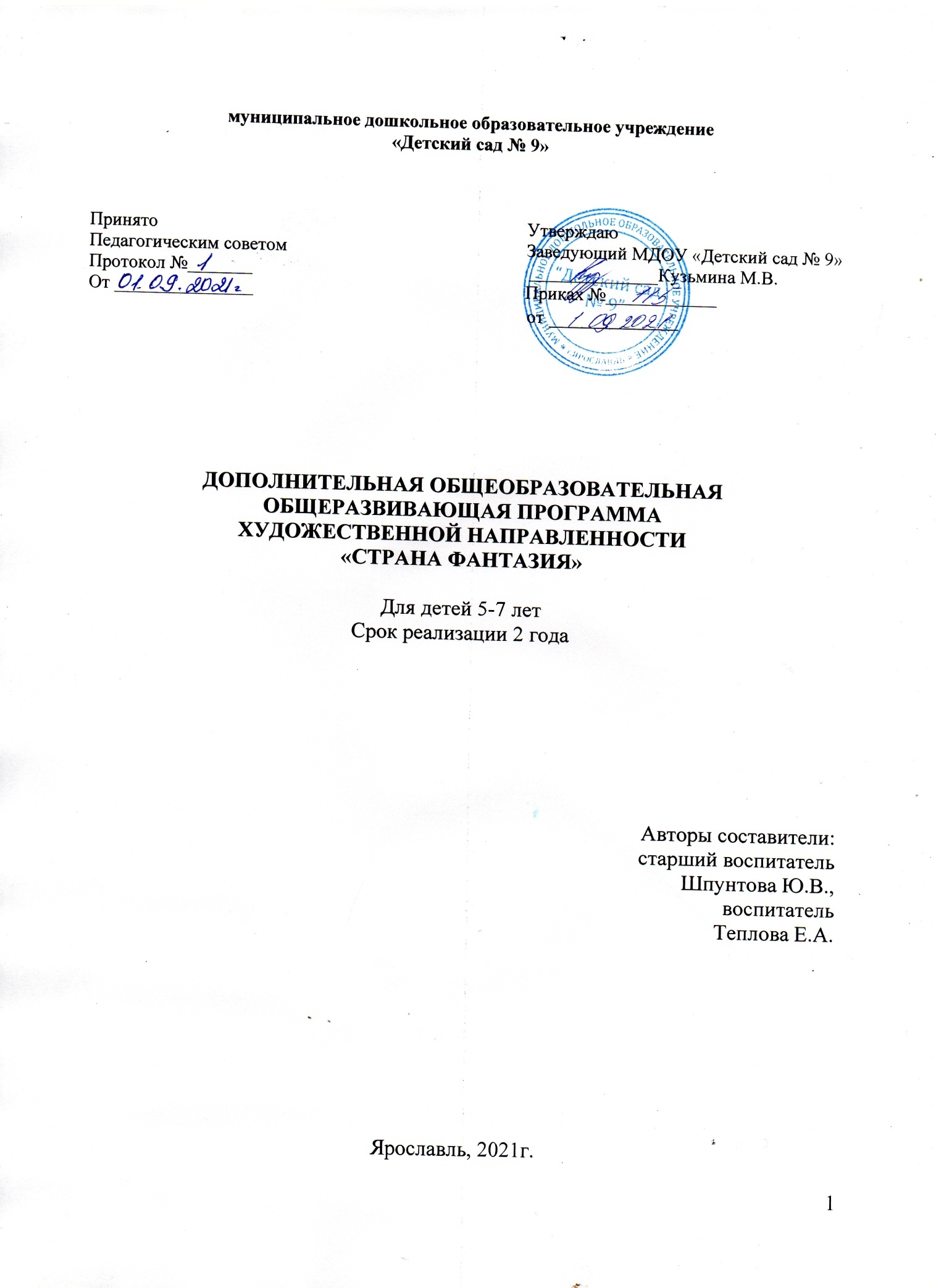 ОГЛАВЛЕНИЕ1.  Пояснительная записка…………………………………………………   32.  Учебный план……………………………………………………………  73. Содержание образовательной программы…………………………….. 104. Ожидаемые результаты освоения программы………………………… 175. Контрольно-измерительные материалы………………………………...196. Список литературы……………………………………………………….20I.ПОЯСНИТЕЛЬНАЯ ЗАПИСКАУровень программы: дополнительная общеобразовательная общеразвивающая программа художественной направленности «Страна Фантазия» для детей 5-7 лет.Срок реализации: 2 годаЦелевые группы, на которые рассчитана программа:  дети старшего дошкольного возраста (5-7 лет) дошкольных образовательных учреждений.Количество участников:  5-6 лет- 10 человек, 6-7 лет- 10 человек.Направленность программы:  художественнаяЦель:  развивать творческие способности, фантазию, воображение. Способствовать развитию у детей устойчивого интереса к художественному и ручному труду.
Задачи программы. Обучающие:
1. Обучать детей различным приемам преобразования бумаги, ткани, природного и бросового материалов.2. Обучать детей анализировать образы поделок.3. Формировать умение следовать устным инструкциям.Развивающие:1. Развивать воображение, умения видеть необычное в обычных предметах. 2. Развивать художественно-творческие способности детей.3. Развивать умение доводить работу до конца, работать в заданном темпе.Воспитательные: 1.Воспитывать целеустремленность, трудолюбие, коммуникативные навыки и навыки коллективного творчества.
2. Воспитывать интерес к художественному труду.Актуальность Проблема развития детского творчества в настоящее время является одной из наиболее актуальных проблем, ведь речь идет о важнейшем условии формирования индивидуального своеобразия личности уже на первых этапах ее становления. Конструирование и ручной труд, так же как игра и рисование, особые формы собственно детской деятельности. Интерес к ним у детей существенно зависит от того, насколько условия и организация труда позволяют удовлетворить основные потребности ребенка данного возраста, а именно:желание практически действовать с предметами, которое уже не удовлетворяется простым манипулированием с ними, как это было раньше, а предполагает получение определенного осмысленного результата;желание чувствовать себя способным сделать нечто такое, что можно использовать и что способно вызвать одобрение окружающих.Актуальность программы и в том, что развивать творчество детей можно по-разному, в том числе работа с подручными материалами, которая включает в себя различные виды создания образов предметов из ткани, природного и бросового материалов. В процессе работы с этими материалами дети познают свойства, возможности их преобразования и использование их в различных композициях. В процессе создания поделок у детей закрепляются знания эталонов формы и цвета, формируются четкие и достаточно полные представления о предметах и явлениях окружающей жизни. Дети учатся сравнивать различные материалы между собой, находить общее и различия, создавать поделки одних и тех же предметов из бумаги, ткани, листьев, коробок, бутылок и т.д. Создание поделок доставляет детям огромное наслаждение, когда они удаются и великое огорчение, если образ не получился. В то же время воспитывается у ребенка стремление добиваться положительного результата. Необходимо заметить тот факт, что дети бережно обращаются с игрушками, выполненными своими руками, не ломают их, не позволяют другим испортить поделку.
Значимость:Практической значимостью программы является развитие у детей творческого и исследовательского характеров, пространственных представлений, некоторых физических закономерностей, познание свойств различных материалов, овладение разнообразными способами практических действий, приобретение ручной умелости и появление созидательного отношения к окружающему. Для закрепления знаний в каждом занятии используется дидактическая игра или упражнение.
Вся работа дополнительного образования построена на желании детей научиться делать что- то новое, необычное, своими руками, а точнее быть немного волшебниками.
Новизна не только в том, чтобы научить детей создавать что-то новое, но и находить применение создаваемым поделкам. Занятия спланированы так, что большая часть — поделок- это нужные в быту предметы и находят применение в игре, на занятиях, служат украшением. 
Цели и задачи реализуются посредством следующих методов и приемов:Методы обучения:
1. Наглядные (показ видео, фото, иллюстрации).
2. Словесные (объяснение, беседа).
3. Практические (самостоятельное и совместное выполнение поделки по картам и схемам).4. Частично- поисковый (решение поставленной задачи совместно с педагогом)5. Игровой
Приемы обучения:1.пояснение,объяснение,вопросы,показ,контроль, индивидуальная помощь, анализ и оценка, художественное слово.
Этапы реализации программы
Весь образовательный цикл делится на 3 этапа.
Базовый этап - сентябрь учебного года.Подготовка нормативной организационно-педагогической и научно-педагогической документации для последующей реализации программы.
Основной этап – октябрь-май учебного года.
Завершающий  этап - май учебного года.Принципы построения педагогического процесса
1. Принцип повторения умений и навыков.
2. Принцип систематичности и последовательности.
3. Индивидуальный подход.4. Принцип доступности.5. Принцип успешности.6. Принцип результативности.
Условия реализации образовательной программы:Реализация программы осуществляется за рамками основной образовательной программы муниципального  дошкольного образовательного учреждения «Детский сад № 9», на платной основе, в форме дополнительного образования.Занятия проводятся:- 1 раз в неделю. Продолжительность занятия дети 5-6 лет- 25 мин., что составляет 1 академический час, дети 6-7 лет – 30 мин., что составляет 1 академический час- в течении 8 месяцев:   дети 5-6 лет - 32 занятия (32 академических часа)    дети 6-7 лет - 32 занятия (32 академических часа)  1. Материально-технические: Занятия по реализации программы проходят в Методическом кабинете. Учебная  зона укомплектована всем необходимым количеством мебели:- столы;- стулья;Материалы:- различная упаковка и ее части:- пенопласт и вспененный полипропилен (контейнеры, подносы от продуктов),- фольга, фантики, обертки, целлофан, полиэтиленовая пленка (в том числе с   воздушными пузырьками),- коробки и жесткие пакеты от бытовой техники, игрушек, продуктов (кондитерских изделий, круп, соков, молочной продукции),- пластмассовые и пластиковые флаконы, стаканчики, бутылки, пробки и крышки (из-под напитков, косметики и средств гигиены),- рулоны и бобины от туалетной бумаги, бумажных полотенец и скотча, - старые и ненужные вещи или их части: журналы, газеты, упаковочная бумага,- застежки от одежды (пуговицы, молнии),- компакт-диски,- одноразовая посуда (стаканчики, ложки, вилки, тарелки),- соломинки для сока, палочки от «Чупа-чупс»,- контейнеры от «Киндер-сюрприз» и т.д- ножницы,- клей (ПВА, клей-карандаш.- пластилин, степлер, скотч, маркеры, краски,- готовые пластиковые глазки для игрушек,- нитки, цветная бумага, цветной картон.- скорлупа от орехов- семена различных растений2.  Кадровое обеспечение:Педагог - Теплова Е.А., воспитатель, первая квалификационная категория, высшее образование.3. Методическое обеспечение:Особенности организации образовательного процесса- очная форма обучения.2. УЧЕБНЫЙ ПЛАНЗанятия проводятся 1 раз в неделю, в течении 8 месяцев, продолжительностью: дети 5-6 лет- 25 мин., что составляет 1 академический час, дети 6-7 лет – 30 мин., что составляет 1 академический часСтаршая группа  5-6 летПодготовительная группа 6-7 лет3 СОДЕРЖАНИЕ ОБРАЗОВАТЕЛЬНОЙ ПРОГРАММЫ. Старшая группа  5-6 лет
Подготовительная группа 6-7 лет4. ОЖИДАЕМЫЙ РЕЗУЛЬТАТ ОСВОЕНИЯ ПРОГРАММЫ
Старшая группа• Развивается способность к самостоятельному анализу сооружений, рисунков, схем (по обобщенному способу).• Совершенствуются навыки пространственной ориентации.• Формируются навыки и умения в художественном труде и дизайне с использованием разных материалов (бумаги, картона, бросового и природного материала и пр.).• Дети умеют мастерить несложные поделки по принципу оригами.• Развивается художественный вкус при оформлении построек и изделий в процессе гармоничного сочетания элементов по форме, величине, цвету, фактуре и пр.• Формируется стремление к совместной деятельности.• Формируются навыки коммуникативного, делового общения.• Продолжает формироваться умение пользоваться инструментами и материалами для труда.• Формируется умение самостоятельно подготавливать к работе необходимые материалы.• Формируется привычка соблюдать чистоту и порядок на рабочем месте.Подготовительная группа
• Сформировано умение самостоятельно анализировать сооружения, поделки, рисунки, схемы, чертежи.•  Продолжает формироваться умение придумывать свои конструкции и изделия из разных материалов и воплощать их сначала в зарисовках, схемах.• Сформированы навыки пространственной ориентации.• Сформировано умение конструировать и мастерить как индивидуально, так и совместно по образцам, по условиям, по замыслу.• Осваиваются разные виды конструкторов, формируется умение создавать простейшие двигающиеся механизмы (рычаг, блок, зубчатая передача).• Продолжает формироваться умение создавать с помощью разных материалов оригинальные художественные образы.• Формируется художественный вкус в процессе оформления конструкций, изготовления поделок, в дизайн-деятельности.• Умеют мастерить игрушки, поделки, в основе которых лежат объемные формы (модули), делать несложные выкройки, создавать эскизы (изделия из бумажных цилиндров, конусов, кубических и прочих форм).• Осваивают способы изготовления поделок по принципу оригами.• Приобщаются к дизайну(к моделированию, проектированию, макетированию, оформительской деятельности).• Совершенствуются навыки коммуникативного, делового общения.• Сформировано умение самостоятельно подготавливать к работе свое рабочее место.• Сформирована привычка соблюдать чистоту и порядок.• Развита поисковая деятельность.• Умеют анализировать поделку.• Сформировано положительное отношение к труду.• Развиты конструктивные, познавательные, творческие и художественные способности.• Рука подготовлена к письму.5. КОНТРОЛЬНО ИЗМЕРИТЕЛЬНЫЕ ПРИБОТЫОпределение результативности.Таблица для педагогического обследования по ручному трудуСформирован - 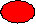 На стадии формирования - 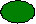 Не сформирован - 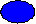 Формы подведения итогов реализацииПроведение выставок детских работ «Мастерской волшебников» на родительском собрании и общих родительских собранийУчастие в городских выставках.Поделки для подарков.Мастер- класс для родителей.6.  СПИСОК ЛИТЕРАТУРЫМ.Нагибина «Из простой бумаги мастерим как маги», Ярославль, 1998г.;И.А. Лыкова «Я леплю из пластилина», Карапуз, 2008г.;И.А. Лыкова «Я делаю аппликации», Карапуз, 2008г.;И.А. Лыкова «Я создаю поделки», Карапуз, 2008г.;И.А. Лыкова «Я собираю гербарий», Карапуз, 2008г.;Л.В Куцакова «Конструирование и художественный труд в детском саду», ТЦ «Сфера, 2005г.;Е.Рубцова «Фантазии из соленого теста», Москва, Эксмо, 2008г.;С.С.Пискулина «Аппликация из ткани», изд. «Учитель», 2018г.;Н.Наумова «Новогодние поделки из бумаги», Москва, Эксмо, 2015г.;С.Ю. Рищупкина «Животные из бумаги», ИД. «Владис» Ростов-на-Дону, 2011г.;О.Н.Маркелова «Оригами. Игры и конкуАппликация из мешковины и бересты, поделки из пустырных трав», изд. «Учитель», 2013г.; О.В.Соколова «Поделки из бумаги», ИД «Литера», Санкт-Петербург, 2013 г.;И.В.Новикова «Подарки из природных материалов», ООО «Академия развития Ярославль, 2011 г.;И.А.Лыкова «Игрушки и подарки из природного материала». ИД «Цветной мир»,Москва, 2014г.15. Е.А.Немешаева «Поделки из скорлупы» ООО Издательство «АЙРИС-              пресс» Тверь, 2011     16. А.Ю.Иванова «Поделки из ненужных вещей» ООО «Феникс»           Ростов-на-Дону, 2014г.     17. Роза М. Курто  «Поделки из бумаги»  ООО «Феникс»           Ростов-на-Дону, 2015г.     18. Сабина Лохф  «Поделки из природных материалов. Веселые идеи             круглый год»,  Изд. «Ниола-Пресс» , 2010г.     19. Сабилла Рогачевски-Ногай «Поделки из природных материалов»            Изд. «Контэнт», Москва, 2013г.      20. А.А. Аксенова «Волшебные поделки из разных материалов»            ООО «Харвест», 2013г. ГруппаВсего занятий/часов в неделюВсего занятий/часов в месяцВсего занятий/часов в годСтаршая группа 5-6 лет1/1 акд.час4/4 акд.час32/32 акад.часаПодготовительная группа 6-7 лет1/1 акд.час4/4 акд.час32/32 акад.часа№ТемаВсего часовВ том числеВ том числеВ том числе№ТемаВсего часовТеоритическиеПрактическиеПрактические1Беседа «Что такое творчество»1112«Божья коровка»10,250,250,753«Многоэтажки» (для с/р игры)10,250,250,754«Птицы улетели»10,250,250,755«Книга»10,250,250,756«Животные»10,250,250,757Конструирование в технике оригами «Домашние животные»10,250,250,758«Лисичка-сестричка»10,250,250,759«Карандаш»10,250,250,7510«Ёлочные игрушки».(Для украшения группы)10,250,250,7511«Пушистый зайка»10,250,250,7512«Снежинка».(для украшения группы)10,250,250,7513«Ёлочка из шоколада»10,250,250,7514«Подсолнушек и воробышки»10,250,250,7515«Снеговик»(Часть 1)10,250,250,7516«Снеговик»(украшение в раздевалку) (часть 2)10,250,250,7517«Человечек» (для проращивания овса)10,250,250,7518«Слоник»Рисуем жгутиками из пластилина»10,250,250,7519«Танк»(подарок папе) часть110,250,250,7520«Танк»(подарок папе)Часть 210,250,250,7521«Открытка с розами».10,250,250,7522«Платочек для мамочки» (подарок маме)10,250,250,7523«Цветы»10,250,250,7524«Стол» (для с/р игры)10,250,250,7525«Птичка в гнезде»10,250,250,7526«Стул» (для с/р игры)10,250,250,7527«Кошечка» (поделка для игры «Магазин игрушек»)10,250,250,7528«Аквариум с рыбками»10,250,250,7529«Рамка» (для своей фотографии)10,250,250,7530Превращение картона. «Транспорт» (для подвижных игр)10,250,250,7531«Голубь»10,250,250,7532«Декоративная подставка для карандашей»10,250,250,75Всего328,758,7523,25№ТемаВсего часовВ том числеВ том числеВ том числеВ том числе№ТемаВсего часовТеоритическиеТеоритическиеПрактическиеПрактические1Повторение правил поведения в мастерской1112«Композиция в круге»10,250,250,750,753«Березка на нашем участке»10,250,250,750,754«Веночек на голову»10,250,250,750,755«Изготовление стаканчика».(для кисточек, ручек, фломастеров)10,250,250,750,756Роспись стаканчика из папье-маше на мотив Гжель10,250,250,750,757«Жар птица»10,250,250,750,758«Ваза»10,250,250,750,759«Осенние дары» (часть1)10,250,250,750,7510«Осенние дары» (часть2)10,250,250,750,7511Плетение в три пряди (закладка в книгу)10,250,250,750,7512«Фоторамка из пуговиц»10,250,250,750,7513«Гроздья рябины» (коллективная аппликация)10,250,250,750,7514Аппликация из кругов «Дед Мороз» (Поделки на ёлку)10,250,250,750,7515«Сахарные снежинки»10,250,250,750,7516«Воробей»10,250,250,7517«Бараночки»10,250,250,750,750,7518«Кружевные узоры»10,250,250,750,750,750,7519«Цветик-семицветик»10,250,250,750,750,750,750,7520«Подарок своими руками»10,250,250,750,750,750,750,7521Салфетка10,250,250,750,750,750,750,7522«Самолётик» (подарок папе)10,250,750,750,750,750,750,7523«Букет для мамы»10,250,750,750,750,750,750,7524«Лотки для рассады»10,250,750,750,750,750,750,7525«Игрушка из обрезков ниток Панда»10,250,750,750,750,750,750,7526«Подставка»(для дома)10,250,750,750,750,750,750,7527Ракету запускаем в космос10,250,750,750,750,750,750,7528Волшебная бумага. «Фигурка цапли».10,250,750,750,750,750,750,7529Волшебство из ниток. «Березка»10,250,750,750,750,750,750,7530«Часы» (для занятий)10,250,750,750,750,750,750,7531«Листочки»10,250,750,750,750,750,750,7532Изготовление любимых поделок10,250,750,750,750,750,750,75Всего328,7523,2523,2523,2523,2523,2523,25МесяцРаботаТемаЦельОктябрьКонструирование из бросового материала
«Божья коровка»Учить конструировать из бросового материала и пластилинаОктябрьКонструирование из картона, бумаги «Многоэтажки» (для с/р игры)Продолжать осваивать работу с картоном прямоугольной формы сложенным в квадраты. Делить полоску на квадраты. Воспитывать любознательность, самостоятельность, доброжелательностьОктябрьКонструирование из бумаги в технике «Оригами» (коллектив)«Птицы улетели»Познакомить детей с одним из видов работы с бумагой – оригами; с приемами сгибания бумаги; развивать мелкую моторику рук.ОктябрьОбъёмная аппликация«Книга»Совершенствовать умение работать ножницами, создавать выпуклые изображения из бумаги на горизонтальной поверхностиНоябрьКонструирование из природного материала«Животные»Учить детей выкладывать и наклеивать засушенные листья превращая в белку, лису, ежа. Склеивать детали между собой. Д/у «На что похоже?»НоябрьКонструирование из бумаги
Конструирование в технике оригами «Домашние животные»Учить детей работать в технике оригами. Складывать бумагу по диагонали, загибать углы. Дорисовывать глаза, нос, рот до завершения образаНоябрьКонструирование из бумаги в технике «Оригами»«Лисичка-сестричка»Учить детей складывать квадратный лист бумаги по диагонали, загибать углы. Дорисовывать глаза, нос, рот до завершения образаНоябрьОбъёмная аппликация«Карандаш»Учить детей делать объемные картины, вырезая прямоугольники и сворачивая их трубочкой. Совершенствовать навык работы ножницами, клеем. Развивать умение работать по образцуДекабрьКонструирование из бросового материала (крышки от бутылок)«Ёлочные игрушки».(Для украшения группы)Учить детей делать новогодние игрушки, используя разный бросовый материал, развивать творчество, фантазию, эстетический вкусДекабрьРабота с нитками
«Пушистый зайка»Учить делать помпоны из ниток и превращать их в поделкиДекабрьКонструирование из бумаги в технике «Оригами»«Снежинка».(для украшения группы)Учить детей вырезать полоски из бумаги; складывать их гармошкой, соединять. Развивать чувство композицииДекабрьРисунок шоколадом«Ёлочка из шоколада»Учить рисовать ель шоколадом, пальчиком. Воспитывать интерес, развивать креативностьЯнварьРабота с соленым тестом«Подсолнушек и воробышки»Продолжать учить работать с тестом, лепить круглую формуЯнварьХудожественный ручной труд: Мозаика из детских ладошек(коллектив)«Снеговик»(Часть 1)Учить выполнять аппликацию из бумажных ладошек в виде круга.Закреплять навыки выполнения поделок из картона на основе базовой формы круг; развивать творческое воображениеЯнварьОбъёмная аппликация. Мозаика из детских ладошек(коллектив)«Снеговик»(украшение в раздевалку) (часть 2)Учить выполнять аппликацию из бумажных ладошек в форме круга. Закреплять навыки выполнения поделок из картона на основе базовой формы круг; развивать творческое воображениеЯнварьПоделка из пластмассового стаканчика «Человечек» (для проращивания овса)Учить детей создавать образы героев сказок из подручного материала. Совершенствовать умение дополнять образ смешного человечка бумажными деталямиФевральПластилинография«Слоник»Рисуем жгутиками из пластилина» (по готовым контурам)Учить крутить из пластилина жгутики одинакового размера и составлять из них рисунокФевральОбъёмная аппликация«Танк»(подарок папе) часть1Учить детей делать танк из бумаги в виде объемной аппликации. Закреплять навык работы с бумагой. Развивать творческие способности, фантазию детейФевральОбъёмная аппликация«Танк»(подарок папе)Часть2Учить детей делать танк из бумаги в виде объемной аппликации. Закреплять навык работы с бумагой. Развивать творческие способности, фантазию детейФевральКонструирование из бумаги «Открытка с розами». Учить делать простые и симпатичные розочки из бумаги.МартПродолжение: Вышивка атласными ленточками«Платочек для мамочки» (подарок маме)
Учить вышивать по готовой квадратной ткани атласной ленточкой швом вперёдМартКонструирование из крупы (коллективная)«Цветы»Учить делать поделку из бросового материала. Воспитывать чувство коллективизмаМартРабота с бумагой
«Стол» (для с/р игры)Учить делать стул со спинкой со сложенной бумаги.Воспитывать трудолюбиеМартПанно на бумажной тарелке«Птичка в гнезде»Учить создавать картину на тарелке, используя природный материал: веточки, перья, ракушки. Учить детей вырезать образ птички по шаблонуАпрельРабота с бумагой«Стул» (для с/р игры)Учить делать стул со спинкой со сложенной бумаги.Воспитывать трудолюбиеАпрельАппликация из скрученных полосок«Кошечка» (поделка для игры «Магазин игрушек»)Учить детей создавать диковинных животных из кручёной бумаги. Развивать мелкую моторикуАпрельКонструирование из бросового материала (коллектив) «Аквариум с рыбками»Уточнить и расширять знания детей о подводном мире, о многообразии его обитателей. Учить создавать выразительный и интересный сюжетАпрельАппликация из ракушек
«Рамка» (для своей фотографии)Учить детей, делать из ракушекподелку. Воспитывать трудолюбие, усидчивостьМайПоделки из картонаПревращение картона. «Транспорт» (для подвижных игр)Учить вырезать по контуру, наклеивать на картонную основу (машины автобусы, велосипеды)МайКонструирование из цветной бумаги в технике «Оригами» «Голубь»Совершенствовать технику оригами, воспитывать трудолюбие, интерес к работеМайКонструирование из бросового материала. Итоговое занятие«Декоративная подставка для карандашей»Учить детей делать поделки из разного материала, использовать дополнительные предметы. Подведение итоговМесяцРаботаТемаЦельАппликация из природных материалов  «Композиция в круге»Познакомить детей с новым видом аппликации, техникой исполнения работы. Развивать композиционные навыки
ОктябрьАппликация торцеванием «Березка на нашем участке»Продолжать знакомить детей со способом аппликации-торцевание. Развивать чувство цвета.
ОктябрьКонструирование из природного материала (из листьев)«Веночек на голову»Познакомить детей с техникой выполнения работы из осенних листьев, предложить самим определиться с видом и количеством листьев. Развивать воображение, фантазию. Д/у «Превратимся в осень»
ОктябрьТехника папье-маше«Изготовление стаканчика».(для кисточек, ручек, фломастеров)Познакомить детей с новой техникой. Развивать внимание, аккуратность в работе, доводить начатое дело до конца
НоябрьДекоративное рисованиеРоспись стаканчика из папье-маше на мотив ГжельПредложить детям расписать изготовленные стаканы по мотивам росписи Гжель. Воспитывать любовь к русскому народному творчеству
НоябрьКонструирование из природного материала«Жар птица»Познакомить детей с техникой выполнения работы из осенних листьев, предложить самим определиться с видом и количеством листьев. Развивать воображение, фантазию
НоябрьАппликация техникой квилинг«Ваза» Познакомить детей с новым видом аппликации - квилинг. Развивать аккуратность в работе
НоябрьРабота с папье- маше«Осенние дары» (часть1)Учить обклеивать бумагой предметы круглой и овальной формы. Д/у «Предмет-форма»ДекабрьРабота с папье-маше«Осенние дары» (часть2) Продолжать учить обклеивать бумагой предметы круглой и овальной формы. Д/у «Предмет-форма»ДекабрьХудожественный трудПлетение в три пряди (закладка в книгу)Учить плести «косичку» из 3 прядейДекабрьХудожественный труд: «Детское рукоделие»«Фоторамка из пуговиц»Учить пришивать пуговицы, самостоятельно создавать рисунокДекабрьАппликация из салфеток«Гроздья рябины» (коллективная аппликация)Познакомить детей со способом скручивания шариков из цветных салфеток
ЯнварьМоделирование на плоскостиАппликация из кругов «Дед Мороз» (Поделки на ёлку)Закреплять умение создавать фигуру из кругов. Воспитывать внимание, аккуратность и точность выполнения задания
ЯнварьПоделки из сахара«Сахарные снежинки» Познакомить детей с новым видом поделок из сахара и коктейльных трубочек, техникой исполнения работы. Развивать творчество
Январь
ФевральКонструирование из цветной бумаги в техники «Оригами»«Воробей»Продолжать знакомить детей с техникой оригами. Воспитывать внимание, аккуратность и точность выполнения задания
ФевральСолёное тесто«Бараночки»Учить лепить из солёного теста тонкие жгутики, придумывать из них поделку
ФевральАппликация с использованием бумаги и ваты«Кружевные узоры»Познакомить детей с новым видом комбинированной аппликации, техникой исполнения работы
ФевральАппикация из ткани«Цветик-семицветик»Продолжать учить точно вырезать по линиям ножницами, закреплять навык составления целого из частей.
МартАппликация на пластиковой тарелке«Подарок своими руками»Закреплять умение детей выполнять работу с использованием ватных дисков дополнять букет веточками из цветной бумаги
МартРабота с тканьюСалфеткаПродолжать знакомить детей со способом вышивки. Развивать чувство цвета
МартОбъёмная аппликация (бросовый материал) «Самолётик» (подарок папе)Закреплять умение вырезать мелкие детали, затем склеивать из них целую фигуру
МартВышивка салфетка«Букет для мамы»
Продолжать знакомить детей со способом вышивки. Развивать чувство цвета. Развивать творчествоАпрельКонструирование из бросового материала«Лотки для рассады»Продолжать учить конструировать с лотка для яиц, яичной скорлупы. Быть внимательным и аккуратнымАпрельХудожественный труд: «Детское рукоделие»«Игрушка из обрезков ниток Панда»Познакомить детей с техникой выполнения аппликации из ниток. Учить равномерно намазывать небольшие участки изображения и посыпать их мелко нарезанными педагогом нитками, соответствующим участку изображения цветомАпрельПоделка из цветных бумажных трубочек«Подставка»(для дома)Познакомить детей с нетрадиционным видом аппликации и конструированиюразвивать творчество, аккуратность в работеАпрельКонструирование из бросового материалаРакету запускаем в космосУчить делать поделку из пробки, при помощи бумаги превратить в ракету
МайКонструирование из цветной бумаги в технике «Оригами»Волшебная бумага. «Фигурка цапли».Продолжать учить точно складывать бумагу, проглаживать место сгиба, обыгрывать поделку
МайКартина с резанных ниток (украсим группу) Волшебство из ниток. «Березка»Продолжать совершенствовать у детей технику, учить видеть красоту русской природы, красиво сочетать цвета
МайКонструирование из бросового материала«Часы» (для занятий)Продолжать знакомить детей с видом конструирования из бросового материала. Развивать творчествоПоделка из бумаги«Листочки»Продолжать знакомить детей со способом обрывочной аппликации. Развивать чувство цветаВыставка детских работИзготовление любимых поделокРазвивать творчество, умение изготовлять поделки самостоятельно, воспитывать интерес к изготовлению поделок Вручение подарков волшебных полочек№п/пСписок детейСвойства материаловОвладение приемов работы с материаламиОвладение приемов работы с материаламиОвладение приемов работы с материаламиОвладение приемов работы с материаламиОвладение приемов работы с материаламиОвладение приемов работы с материаламиРазвитие конструктивных способностей (резать, клеить, рвать, измерять, вырезать)Мелкая моторика№п/пСписок детейСвойства материаловприродныйпластилинбумаганиткитестобросовый